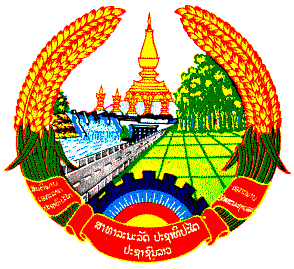 ສາທາລະນະລັດ ປະຊາທິປະໄຕ ປະຊາຊົນລາວສັນຕິພາບ ເອກະລາດ ປະຊາທິປະໄຕ ເອກະພາບ ວັດທະນະຖາວອນກະຊວງອຸດສາຫະກໍາ ແລະ ການຄ້າກົມຊັບສິນທາງປັນຍາ					ໂທລະສັບ 021 218710		ໃບຄຳຮ້ອງຂໍການຮັບຮອງສັນຍາຂໍສິດນໍາໃຊ້ອະນຸສິດທິບັດ ຜູ້ຍື່ນຄໍາຮ້ອງຜູ້ຕາງໜ້າລາຍລະອຽດຂອງການອະນຸຍາດນໍາໃຊ້ອະນຸສິດທິບັດຜູ້ອະນຸຍາດຜູ້ຮັບອະນຸຍາດຂອບເຂດການອະນຸຍາດໄລຍະເວລາທີ່ອະນຸຍາດ ລາຍລະອຽດຂອງອະນຸສິດທິບັດເອກະສານຄັດຕິດມານຳຄໍາຮ້ອງ ຄໍາປະຕິຍານຂ້າພະເຈົ້າຂໍຢັ້ງຢືນວ່າ ຂໍ້ມູນທີ່ກ່າວມາຂ້າງເທິງນັ້ນ ລ້ວນແລ້ວແຕ່ແມ່ນຄວາມຈິງ ແລະ ຖືກຕ້ອງທຸກປະການ. ຖ້າຫາກບໍ່ຖືກຕ້ອງຕາມຄວາມເປັນຈິງ ຂ້າພະເຈົ້າຂໍຮັບຜິດຊອບຕາມລະບຽບກົດໝາຍ.            ທີ່ .........................................ວັນທີ..........................................ລາຍເຊັນຜູ້ຍື່ນຄຳຮ້ອງ ຫຼື ຜູ້ຕາງໜ້າ	ໝາຍເຫດ:    - ການຕື່ມຄໍາຮ້ອງ ຕ້ອງພິມເອົາ (ບໍ່ໃຫ້ຂຽນດ້ວຍມື).“*” ຕ້ອງຕື່ມຂໍ້ມູນໃຫ້ຄົບຖ້ວນ.